*Error is the calibration error, which is ~2%.Discussions and Comments:	The scan was done over central 160 mm in diameter with the beam and step sizes of 1 mm while keeping the arrow on barrel at Y+ direction, as shown in Fig.1. The calibration is done by normalizing the transmitted signal to the signal without mirror and the variation of laser power is monitored and corrected.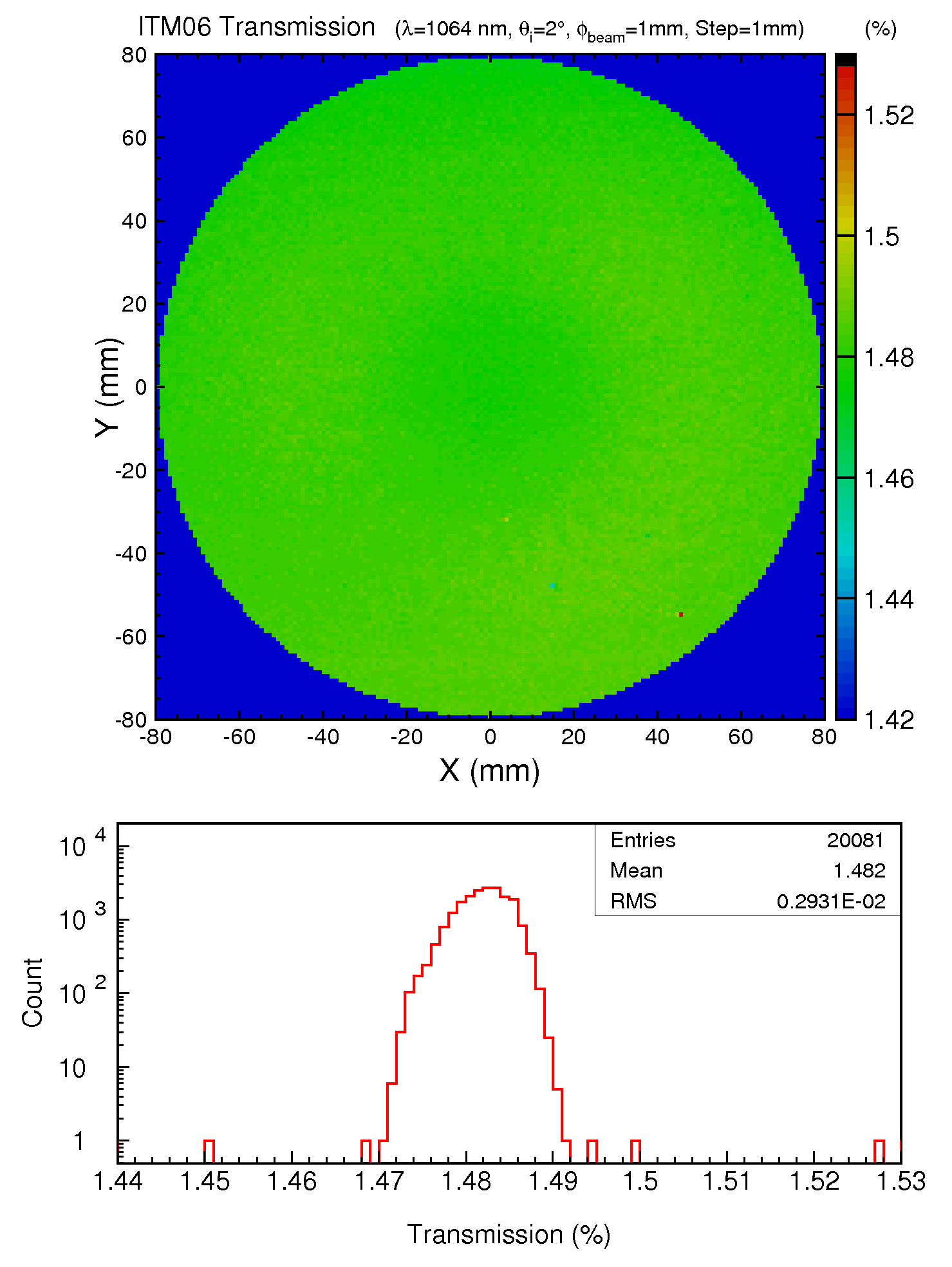 Fig. 1 ITM06 transmission over a 160 mm diameter aperture.Test DateFeb 25-27, 2015Feb 25-27, 2015Feb 25-27, 2015Author(S)Liyuan Zhang, GariLynn BillingsleyLiyuan Zhang, GariLynn BillingsleyLiyuan Zhang, GariLynn BillingsleyApproval(s)Specification Doc.LIGO-E0900041Specification0.013-0.015Procedure Doc.LIGO-E1000863Mean ± Error*0.0148 ± 0.0003ConclusionQualified.Qualified.Qualified.